Träningsläger i Torsby för Kalle Anka och Folksam gruppen 6-7 oktober 2012. Lördag9.00 	Samling vid Valbergsstugan, vid Skidstadion. Ombytta för löpning.9.30 	Löpning12.00 	Lunch och Vila med aktivitet. 15.30 	Rullskidor Fristil. Med rolig uppvärmning18.00 	Middag19.00 	Kvällsaktivitet med våra elever21.00 	Kvällsfika22.00 	God nattSöndag7.30 	Frukost9.00 	Löpning Skidgång spänst12.00 	Lunch13.30 	Löpning + Rullskidor Fritt15.00 	AvslutningLedare: 	Elever från Skidgymnasiet, Rikard Nilsson och Annika Dahlman 072-507 70 35Kostnad: 	750 kr. Faktureras till klubben. Logi på Valbergsängen, lunch,  middag och kvällsfika på lördag, frukost och lunch på söndag ingår. Packlista: Sänglinne, Handduk, Träningskläder för 2 pass per dag, Mössa, Vantar, Löparskor, Fristils pjäxor, Rullskidor fritt, Stavar för frittCykelhjälm och Skidgångsstavar	Välkomna!	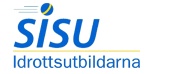 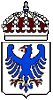 